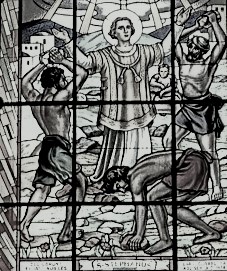         FARSKÉ OZNAMY            na týždeň od 26.11. do  1.12. 2018                                	         Liturgický kalendár:Poriadok sv. omší :Ostatné oznamy:Adventná súťaž detí. Deti budú ozdobovať počas adventu vianočný stromček ozdobami za účasť na sv. omšiach. Deti, ktoré prídu na ráno na roráty, môžu si na stromček zavesiť dve ozdoby. Ozdoby si vzadu podpíšu. Vyhodnotenie bude na štvrtú adventnú nedeľu.Poklona Sviatosti Oltárnej za kňazské a rehoľné povolania bude vo farskom kostole vo štvrtok od 17,00 do 18,00. Takisto bude poklona i v piatok od 17,00 do 18,00.K prvému piatku budeme spovedať ako zvyčajne, pred sv. omšami ráno i večer od pondelka do piatku. Vo štvrtok a v piatok večer už od 16,30. V Nitrianskom Hrádku v pondelok od 15,30 (počas spovedania bude poklona Sviatosti Oltárnej); v Kostolnom Seku v stredu od 15,30 (počas spovedania bude poklona Sviatosti Oltárnej)Starých a chorých v domácnostiach navštívime ako zvyčajne:Šurany: v utorok od 8,00; Kostolný Sek: vo štvrtok od 8,00 do 10,00; Nitriansky Hrádok: vo štvrtok od 10,00 do 12,00; domov dôchodcov Jesienka: vo štvrtok od 8,30.Starých a chorých na sv. spoveď k Vianociam nahláste najneskôr do nedele 8. 12. v sakristiách kostolov u našich kostolníkov. Na budúci víkend  bude v našej farnosti Duchovná obnova, ktorú povedie P. Vojtěch Kodet, karmelitán z Prahy. Obnova sa začne v piatok večer sv. omšou, po nej bude Večer chvál. V sobotu budú prednášky dopoludnia o 9,00 a o 10,30. Popoludní bude prednáška o 16,00. Od 17,00 do 18,00 bude Poklona Sviatosti Oltárnej  a o 18,00 sv. omša. Obnova sa zakončí sv. omšou v nedeľu o 10,00.Gymnázium sv. Cyrila a Metoda v Nitre srdečne pozýva žiakov 9. ročníkov ZŠ, ich rodičov a učiteľov na Deň otvorených dverí, ktorý sa uskutoční vo štvrtok dňa 5. decembra 2019 v čase od 8.00 hod. do 13.00 hod. v priestoroch školy na Farskej 19 v Nitre. Gymnázium pre školský rok 2020/2021 otvára 2 triedy v štvorročnom všeobecnom štúdiu, 1 triedu v osem  ročnom   všeobecnom štúdiu a 1 triedu v bilingválnom štúdiu s druhým vyučovacím jazykom nemeckým. Bližšie informácie nájdete na stránke www.gcm.sk.  Od pondelka sa v sakristii zapisuje na sv. omše na január, február a marec.Dnes popoludní o 15,00 bude prvý nácvik koledníkov Dobrej noviny. Pozývame deti, aby sa zapojili do koledovania.V sakristii sa môžete zapísať, ak si želáte, aby vás koledníci navštívili.Pútnici zo Sv. Zeme, ktorí si objednali knihu od vdp. Mojžiša, môžu si ju za 10 € vyzdvihnúť v sakristii farského kostola. Kniha je podpísaná autorom.UtorokSv. Františka Xaverského, kňazaspomienkaStredaSv. Barbory, panny a mučeniceľub.spomienkaPiatokSv. Mikuláša, biskupaľub.spomienkaSobotaSv. Ambróza, biskupa a učiteľa CirkvispomienkaNedeľa2. adventná nedeľavšedný deň:SOBOTA A NEDEĽA:Farský kostol:         Po – Pi:  06.30     18.0008.00        10.00      18.00Nitriansky Hrádok:Po: 16.30         09.00Kostolný Sek:St: 16.30                       10:30